Sahar Ansari                                    Burning Question                        2019/11/01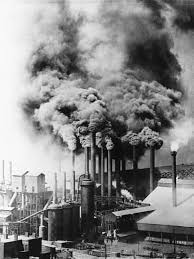 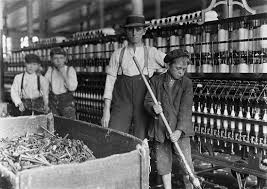 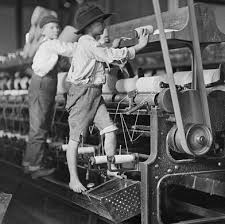 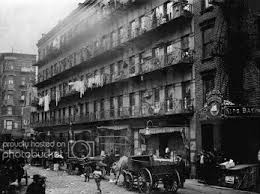 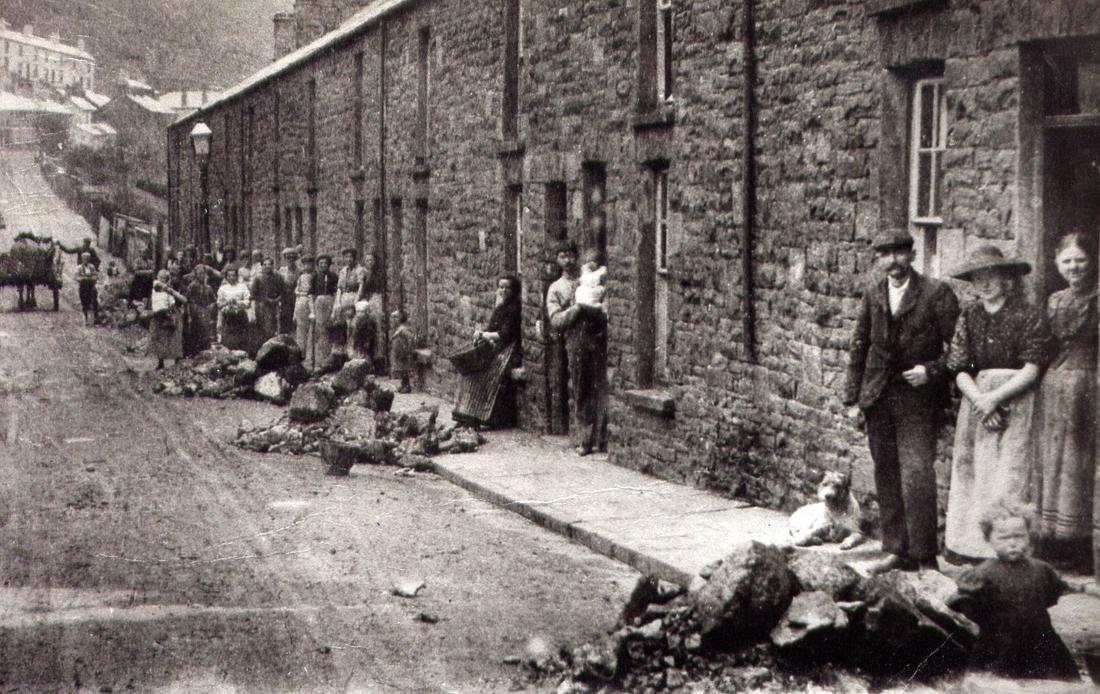 